Список физкультурных работников муниципального бюджетного учреждения «Спортивная школа № 1» города Кирова на 31.10.2019Административные работникиТренерыОтделение спортивной акробатикиОтделение прыжков на акробатической дорожкеОтделение художественной гимнастикиОтделение баскетболаКонцертмейстерыМедицинские работники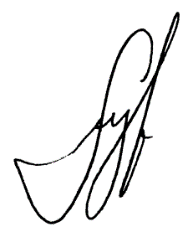  И.о. директора                                                                                                                                                                                              В.А. Мурина№/пФ.И.О.Дата рожд.ДолжностьОбразованиеСтаж работыСтаж работыНаличие суд. категорииКвалиф. категорияКурсовая подготовкаНаграды, звания№/пФ.И.О.Дата рожд.ДолжностьОбразованиеОбщийв обл. ФКНаличие суд. категорииКвалиф. категорияКурсовая подготовкаНаграды, званияМуринВладимир Анатольевич24.01.1958И.о.директораКПИ, 1982 41 год12 лет--Благодарность Министра спорта РФАтепалихина Людмила Андреевна08.05.1953Зам.директора по СПКГПИ, 197447 лет47 лет--ЛИМТУ 22-26.05.2006МС СССР Отл. нар. просвещ.ЗРФК РФЖуравлева ЕленаИльиничеа04.12.1982Зам.директора по СПВГГУ,200517 лет17 лет--ИРО КО2-11.12.2013Диплом о профес.переподготовке ВятГГУ программа ГМУ 22.05.2015МС России, Поч. грамота Мин.спорта КО01.03.2017 гПерешеина Елена Викторовна10.03.1975Зам.директора по СПВГПУ, 199623 года23 года1ИРО КО19-28.01.2015Диплом о профес.ПереподготовкеФГБОУ ВО Кировс. ГМУ15.10.2017БлагодарностьМинистра спорта РФ от 06.04.2016 гУзловаТатьяна Викторовна28.02.1983Инструктор-методистВГГУ, 2005с отличием  17 лет17 лет--КИПК и ПРО3-23.05.2007Диплом о профес. переподготовкеВятГГУ программа ГМУ28.01.2014удостоверение о повышении квалификации09-20.03.2015«Новые подходы к подготовке спортивного резерва в регионах» 72 часаМС РоссииПочетная грамота УДМФКиС31.07.20151АревковаНадеждаАнатольевна17.07.1966Тренер(совм.)С-ПГУП, 200935 года33 года1ВысшаяИРО КО11-20.03.2014ОФК2Брызгалова ОльгаВладимировна05.04.1961ТренерКПИ, 198335 года32 год1ВысшаяИРО КО10-19.03.2015Диплом о профес. переподготовке03.10-03.03.2017ОФКМС СССР3Воронцова ЕвгенияМихайловна26.04.1985ТренерКраснод. гос. УниверситетФК,200615 лет15 летВКСпортивная акробатикавысшаяИРО КО7-17.06.2016ЗМС, Поч.грамотаМС РФ от 04.05.20164Мошонкина ЕкатеринаВладиславовна24.02.1973ТренерКолледж культ., 199829 лет29 лет1ВысшаяИРО КО14-23.03.2016Грамота МС и МП Киров.обл04.10.20185КоданеваНаталья Валентиновна02.02.1972ТренерКГПИ, 199331 год31 год1ВысшаяИРО КО20-24.03.201736 часовМС СССРПоч.работник общего образ. РФБлагодарственное письмо ООО ФСАР 22.01.20186Минина НатальяСергеевна22.08.1977ТренерВГПУ, 200025 лет25 летВКВысшаяИРО КО01.03.2017-31.05.201736 часовМС РоссииПочетная грамотаМС РФ 14.02.20177Головизнина ВалентинаМихайловна02.11.1972ТренерВГПУ, 199728 лет28 лет1ВысшаяИРО КО3-8.04.201744 часаМС СССРПоч.грамота МС РФ от 6.04.20168ДороговаНатальяГеннадьевна18.09.1975ТренерВГПУ, 199726 лет26 летВКВысшаяИРО КО9-18.09.2013Диплом о профес. переподготовке03.10-03.03.2017МС РоссииПоч.работник общ.образ.РФПочет.грамота УДМФКиС 21.09.20169ЗубоваСветлана Васильевна06.04.1985ТренерВГГУ, 2007 15 лет15 лет1ВысшаяИРО КО19-28.09.2016108 часовМС РоссииГрамота МС и МП Киров. обл. 04.10.201810ПантюхинаАннаАлексеевна18.01.1989ТренерВГГУ, 20119 лет9 лет1соотв.ИРО КО19-28.09.2016108 часовМСМК11ПантюхинаЕленаЕвгеньевна29.04.1963Ст.тренерКПИ, 198533 года28 летВКВысшаяИРО КО11-20.03.2014Диплом о профес. переподготовке03.10-03.03.2017ЗТРОФКМС СССР12ПинюгжанинаИрина Алексеевна18.06.1987ТренерВГГУ, 2009  14 лет14 летВКВысшаяИРО КО14-23.03.2016108 часовВГУ«Содержание и технологии тренера в условиях реализации требований ФС СП»72 часа1-10.03.2019МСМКБлагодарностьМС РФ 6.07.201813Минин Максим Дмитриевич14.07.1990ТренерВГГУ,201212 лет12 лет1ВысшаяИРО КО01.03-31.05.201736 часовМС РоссииГрамота МС и МП КО 04.10.201814ЧикишевАндрейВасильевич31.10.1987ТренерВГГУ,201211 лет11 лет1ВысшаяИРО КО21-30.09.2015ВГУ«Содержание и технологии тренера в условиях реализации требований ФС СП»1-10.03.2019МС РоссииБлагодарность МС РФ 2018 год15СаныгинаНаталья Валерьевна24.12.1989ТренерВГГУ,2012с отличием12 лет12 лет1Высшая ИРО КО21-30.09.2015108 часМС РоссииБлагодарность МС КО22.09.201616СувороваСветлана Александровна31.07.1978ТренерВГГУ, 2018с отличием10 лет7 лет1соотв.-ЗМСБлагодарность МС КО04.10.201817ЧикишеваЮлияАндреевна25.09.1993ТренерВГГУ,20157 лет7 лет3--МС России18ХарламоваТатьяна Владимировна19.01.1993Тренер ВГГУ, 20168 лет8 лет2--Грамота УДМФКиС13.07.201719Турунцева Ольга Васильевна10.09.1961Тренер Среднее28 лет28 лет-1 кат.ИРО КО 2-11.12.2013108 часБлагодарность МС м МП КО28.06.201820КараваеваЕлена Алексеевна26.09.1994Тренер ВГГУ, 2016экология и природоведениеучится в магистратуре3 года3 года3--21ТихоновПавелАлександрович18.07.1957Тренер Волг.ИФКиС 197840 лет40 лет1ВысшаяИРО КО 11-20.03.2014108 часЗРФК,ОФК,МС СССР22Сивкова НатальяМихайловна03.03.1981ТренерВГГУ, 200713 лет13 лет21 кат.-                  -Ф.И.О.Дата рожд.ДолжностьОбразованиеСтаж работыСтаж работыНаличие суд. категорииКвалиф. категорияКурсовая подготовкаНаграды, званияФ.И.О.Дата рожд.ДолжностьОбразованиеОбщийв обл. ФКНаличие суд. категорииКвалиф. категорияКурсовая подготовкаНаграды, звания1ПерешеинаЕленаВикторовна10.03.1975Тренер(совм.)ВГПУ, 199623 года23 года1ВысшаяИРО КО19-28.01.2015108 часМСМКБлагодарностьМинистра спорта РФ от 06.04.20162Токарев Павел Геннадьевич31.08.1988ТренерВГГУ, 20137 лет7 лет3соотв.--3УзловаТатьяна Викторовна28.02.1983Тренер(совм.)ВГГУ, 200517 лет17 лет--ИРО КО10-19.11.2014МС РоссииФ.И.О.Дата рожд.ДолжностьОбразованиеСтаж работыСтаж работыНаличие суд. категорииНаличие суд. категорииКвалиф. категорияКурсовая подготовкаНаграды, званияНаграды, званияФ.И.О.Дата рожд.ДолжностьОбразованиеОбщийв обл. ФКНаличие суд. категорииНаличие суд. категорииКвалиф. категорияКурсовая подготовкаНаграды, званияНаграды, звания1Тарасова СветланаАлександровна21.04.1971ТренерВСЭИ, 200625 лет25 летВК10.06.21ВК10.06.21высшаяудостовер.Междунар.Академияспорта И.Винер13-19.12.201672 часаВГУ1-10.03.2019БлагодарностьМС КО22.09.2016БлагодарностьМС КО22.09.20162Журавлева НадеждаВладимировна26.07.1958ТренерГДОИФК им. П.Ф. Лесгафта197940 лет40 лет--1ИРО КО9-18.09.2013ВГУ1-10.03.2019МС СССРБлагодарностьМС РФ06.04.2016МС СССРБлагодарностьМС РФ06.04.20163КолповскаяИринаИгоревна17.02.1962ТренерКГПИ,198540 лет40 лет22ВысшаяВятГУ«Содержание и технологии тренера в условиях реализации требований ФС СП»12-16.11.201872 часаОФКМС СССРОФКМС СССР4ЧетвериковаНинаМихайловна05.01.1949ТренерКГПИ,198552 года40 летВК10.06.21ВК10.06.21-ВятГУ«Содержание и технологии тренера в условиях реализации требований ФС СП»12-16.11.201872 часаОФКОФК5Палкина НадеждаЮрьевна12.01.1964ТренерКГПИ, 198638 лет36 летВК10.06.21ВК10.06.21ВысшаяВятГУ«Содержание и технологии тренера в условиях реализации требований ФС СП»12-16.11.201872 часаОФКМС СССРБлагодарностьМС КО01.03.2017ОФКМС СССРБлагодарностьМС КО01.03.20176Корякина Елизавета Константиновна18.10.1989ТренерВятГГУ, 201212 лет12 лет--1ИРО КО03-08.04.2017удостовер.Междунар.Академияспорта И.Винер13-19.12.201672 часаМС РоссииГрамота УДМФКиС13.03.2017МС РоссииГрамота УДМФКиС13.03.20177ФедороваНадеждаВладимировна13.09.1974ТренерМос.институт.совр.искусства199928 лет10 лет--1ИРО КО10-19.03.2015Диплом о професс. переподготовке ВГУ программа: «Физическая культура и спорт», 2019 годМС СССРБлагодарностьМС КО01.03.2017МС СССРБлагодарностьМС КО01.03.20178ШмаковаВикторияВладиславовна16.01.1988ТренерСПбГУП,201013 лет13 лет1до 22.09.20191до 22.09.20191ИРО КО19-28.01.2015Диплом о професс. переподготовке ВГУ программа: «Физическая культура и спорт», 2019 годГрамота УДМФКиС30.03.2017Грамота УДМФКиС30.03.2017КарсаковаМарияСергеевна15.10.1982ТренерВСЭИ, 200615 лет15 лет221ИРО КО18-27.05.2015БлагодарностьМС КО01.03.2017БлагодарностьМС КО01.03.20179СувороваТатьянаАлексеевна03.04.1994ТренерВятГУ,20166 лет6 лет126.06.2022126.06.2022соотв.удостовер.Междунар.Академияспорта И.Винер13-19.12.201672 часаМС РоссииГрамота УДМФКиС13.03.2017МС РоссииГрамота УДМФКиС13.03.201710ПлотниковаНатальяГеннадьевна22.02.1980ТренерВятГГУ,200918 лет18 лет11соотв.удостовер.Междунар.Академияспорта И.Винер13-19.12.201672 часаВГУ     1-10.03.2019Грамота УДМФКиС2017 Грамота УДМФКиС2017 11ДубовцеваНатальяВладимировна07.06.1983Тренер(совм.)ВГГУ, 200620 лет20 лет11соотв.ИРО КО15.02-19.03.201672 часВГУ1-10.03.2019МС РоссииМС России12Тарасова ЕленаВикторовна20.10.1955ТренерКГПИ, 197945 лет45 лет45 летВК10.06.21Высшая ИРО КО2-11.12.2013ВГУ1-10.03.2019ИРО КО2-11.12.2013ВГУ1-10.03.2019МС СССРОФК13ПономареваЛюдмилаИвановна13.12.1955ТренерЛенингр.культ-просвет.училище,197718 лет9 лет9 лет-соотв.--Почетная  грамота УДМФКиС13.03.20171ВахонинНиколайАлександрович09.08.1963Ст.тренер. КГПИ, 198833 года 29 лет1высшаяИРО КО9-18.11.2015108 час.ОФКБлагодарность МС и МП КО28.06.20182КусковЕвгенийАлександрович22.01.1981ТренерВГГУ, 200416 лет16 лет11КолледжОлимп. Резерва Пермского края12-13.04.201724 часаПочетная грамотаУДМФКиС21.09.20163БэссКристинаВикторовна21.01.1984ТренерВГГУ, 200912 лет12 лет1-Курсы РФБ20-25.05.2013Почетная грамотаУДМФКиС03.08.20184КузнецовИльяБорисович23.03.1990ТренерВятГГУ, 5 курсАкдемич.отпуск11 лет6 лет-1ИРО КО03-08.04.201744 часаПочетная грамотаУДМФКиС21.09.20165Верзилина Екатерина Юрьевна19.06.1989ТренерВГСХА, 2011ВятГГУ,с отличием 2016 7 лет5 лет1соотв.ИРО КО9-18.11.2015108 час-6ВохмянинАндрейНиколаевич17.05.1981ТренерГОУВПОНовосиб.гос.пед.Университет,200916 лет16 лет-соотв.-МС России,Грамота УДМФК и С07.06.20177Кочев ЕвгенийВладимирович22.02.1983Тренер(совм.)ВятГГУ,201311 лет5 лет-соотв.--8ЛялинАлексей Сергеевич01.04.1966Тренер(совм.)КГПИ,199329 лет27 лет1соотв.ИРО КО05-19.10.2015108 часПочетная грамотаМС РФ30.12.20159Воронцов ЮрийАнатольевич01.06.1981Тренер(совм.)ВятГГУ,20049 лет2 года-соотв.               --№/пФ.И.О.Дата рожд.ДолжностьОбразованиеСтаж работыСтаж работыНаличие судейской категорииКвалиф. категорияКурсовая подготовкаНаграды, звания№/пФ.И.О.Дата рожд.ДолжностьОбразованиеОбщийв обл. ФКНаличие судейской категорииКвалиф. категорияКурсовая подготовкаНаграды, званияБакулина Людмила Геннадьевна18.12.1955Концерт-мейстерКировское училище ис-кусств, 197844 года42 года1высшаяИРО КО13-22.03.2014ОФКРодыгинаОльгаПетровна03.08.1951Концерт-мейстерКировское училище ис-кусств, 197347 лет45 лет1высшаяИРО КО13-22.03.2014Поч.работник общего образ. РФ Козулина Людмила Ивановна15.06.1959Концерт-мейстерКировское училище ис-кусств, 198333 года30 лет2высшаяИРО КО14-23.03.2016Грамота УФК и  С КО14.05.2014Марёнкина Татьяна Анатольевна26.12.1974Концерт-мейстерКировское училище ис-кусств, 1983КалининаОльгаАлександровна05.04.1964врачПермский гос мед.институт,198935 лет25 лет-1КГМА 12.05-23.06.2014БлагодарностьФСАР2018Жукова СветланаСергеевна04.07.1959медсестраКировское мед. училище,197939 лет22 года-высшаяКОГБОУ СПО«Кировский мед.колледж»04-29.04.2016Почетная грамота МС и МП КО2018